Конспект подгруппового логопедического занятия по коррекции аграмматической дисграфии с обучающимися 2 классаТема: «Предлоги К, ОТ».Цель: дифференциация предлогов К, ОТ на письме на уровне предложений.Задачи: а) коррекционно-образовательные:формирование представлений о смысловом (семантическом) значении предлогов К, ОТ;закреплять умение правильно употреблять предлоги К, ОТ;закрепление знания о правописании предлогов;развитие способности замечать и исправлять ошибки в употреблении предлогов К и ОТ;развитие умения правильно согласовывать слова в предложении;б) коррекционно-развивающие:развитие зрительного внимания;развитие зрительной памяти;развитие пространственных представлений;развитие логического мышления;в) воспитательные: развитие любознательности.Оборудование: картинки (круг, овал, треугольник, квадрат); картинка с гномом, который идет к дому, от дома; картинка с пчелой и цветами, картинные схемы.Ход занятияСписка используемой литературыГородилова, В. И. Сборник упражнений по исправлению недостатков письма и чтения: пособие для занятий с детьми младшего школьного возраста / В. И. Городилова, М. З. Кудрявцева. – СПб: КАРО, 2008. – 384 сЛалаева, Р.И. Формирование лексики и грамматического строя у дошкольников с общим недоразвитием речи / Р.И. Лалаева, Н.В. Серебрякова. - СПб: Союз, 2001.- 218 с.Мазанова, Е.В. Учусь работать со словом. Альбом упражнений по коррекции аграмматической дисграфии / Е.В. Мазанова. – М.: изд. ГНОМ, 2019. – 48 с.Парамонова, Л.Г. Предупреждение и устранение дисграфии у детей. – СПб.: Лениздат; Издательство «Союз», 2001. – 240 с. Яцель О.С. Учимся правильно употреблять предлоги в речи : конспекты занятий по обучению детей с ОНР в старшей и подготовительной группах / О.С. Яцель. – Издательство «ГНОМ и Д», 2005. – 48 с. Деятельность логопеда Деятельность детейОрганизационный момент- Здравствуйте, дети!Развитие зрительной памяти, развитие зрительного внимания- Вначале нашего занятия посмотрите на карточку, которую я вам покажу. Запомните последовательность геометрических фигур. Я уберу карточку, а вы найдите у себя на столе такую же.Картинный материал: карточки с геометрическими фигурами.Введение в темуРазвитие логического мышления- Чтобы узнать, о чем мы сегодня будем говорить, отгадайте загадку. Инструкция: «Отгадай загадку». Логопед читает загадку, выделяя голосом те предлоги, которые уже были отработаны с детьми ранее.Речевой материал: Всем людям тем я услужу,Что вместе с окончаниемЯ дружно все слова свяжу.Положил НА кроватьЗасунул В карманСтою У диванаВсего лишь маленькое словоНазывается я ...- Правильно! Сегодня мы будем говорить о предлогах, а о каких именно сейчас узнаем.Развитие пространственных представленийИнструкция: «Посмотрите на картинку и скажите, куда идет гном».Картинный материал: картинка с гномом, который идет к дому; от дома.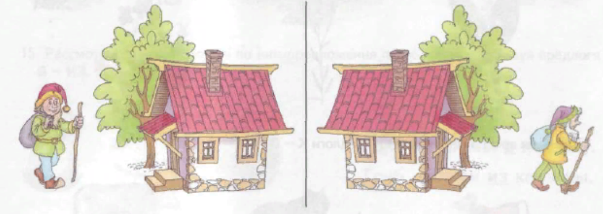 - Какие предлоги нам помогли определить движения гнома? - Правильно! Сегодня мы будем учить правильно употреблять и не путать предлоги К, ОТ.Изучение нового материала 1.Формирование представлений о семантическом значении предлогов К, ОТ, закрепление знания о правописании предлоговИнструкция: «Колобок очень любит кататься. Посмотрите на схемы и скажите, куда катиться колобок. Запишите предложения в тетрадь и обведите предлоги К, ОТ разными цветами».Картинный материал: схема 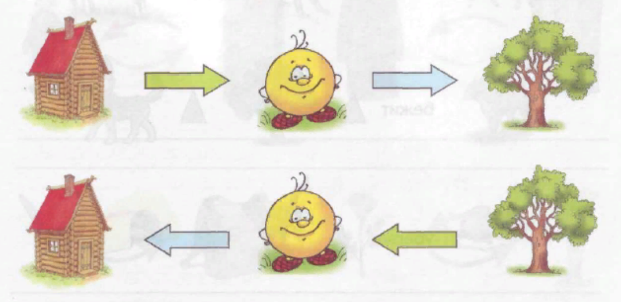 - Предлоги К, ОТ обозначают направление движения какого-либо предмета: К – приближение к чему-то, ОТ – удаление от чего-то. Предлоги всегда пишутся отдельно от слов.2. Развитие умения составлять предложения с использованием предлогов К, ОТИнструкция: «Проследите путь пчелы. Посмотрите на картинку и составьте предложения, используя предлоги К, ОТ. Запишите предложения в тетрадь, выделите предлоги К, ОТ разными цветами».Картинный материал: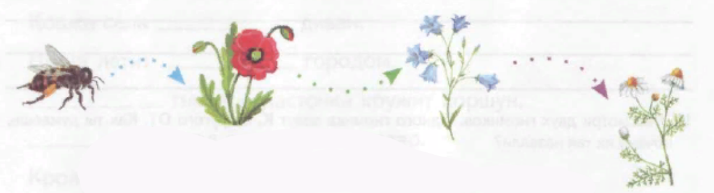 3. Развитие умения замечать и исправлять ошибки в употреблении предлогов К и ОТ, развитие умения правильно согласовывать слова в предложенииИнструкция: «Прочитайте предложения и исправьте ошибки. Запишите исправленные предложения в тетрадь, выделите предлоги К, ОТ разными цветами».Внук приехал в гости от деда.		Овцу спасли к волку.Лист оторвался к дереву.		Мальчик отошел к папе.Мама подошла от дома.		Почтальон отходит к почте.		Машина подъехала от парка.Закрепление изученного материалаРазвитие умения составлять предложения по схемам с предлогами К, ОТ Инструкция: «Посмотрите на схему и составьте предложения с предлогами К, ОТ. Запишите предложения в тетрадь, выделите предлоги К, ОТ разными цветами».Картинный материал: схема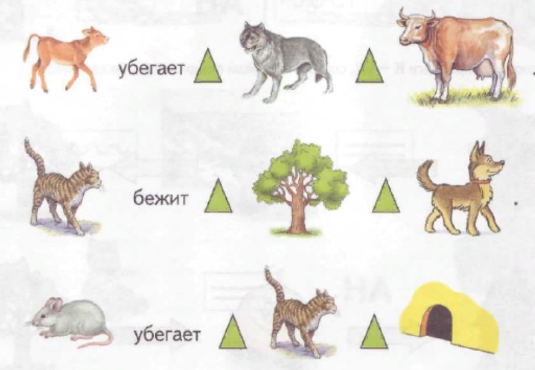 Итог занятия- О каких предлогах мы сегодня говорили?- Как предлоги пишутся со словами?-  Все ли было понятно?- Какие задания мы сегодня выполняли?- Что для было самым трудным?- До свидания!- Здравствуйте!Дети находят у себя на столе такую же карточку, которую показал им логопед.- Предлогом.Дети смотрят на первую картинку и говорят:- Гном идет к дому.Дети смотрят на вторую картинку и говорят:- Гном идет от дома. - Нам помогли предлоги К, ОТДети смотрят на первую схему и говорят:- Колобок катится от дома к дереву.Дети смотрят на вторую схему и говорит:- Колобок катится от дерева к дому.Записывают предложения в тетрадь и обводят предлоги К, ОТ разными цветами.Дети смотрят на картинку и говорят:- Пчела летит к маку.- Пчела летит от мака к колокольчикам.- Пчела летит от колокольчиков к ромашкам.Записывают предложения в тетрадь и обводят предлоги К, ОТ разными цветами.Дети исправляют ошибки в предложениях:Внук приехал в гости к деду.Овцу спасли от волка.Лист оторвался от дерева.Мальчик отошел от папы. Мама подошла к дому.Почтальон отходит от почты.Машина подъехала к парку.Записывают предложения в тетрадь и обводят предлоги К, ОТ разных цветов.Дети составляют предложения по схеме:- Теленок убегает от волка к корове.- Кошка бежит к дереву от собаки.- Мышка убегает от кошки к норке.Записывают предложения в тетрадь и обводят предлоги К, ОТ разными цветами.- Мы говорили о предлогах К, ОТ.- Предлоги пишутся раздельно со словами.Дети самостоятельно отвечает на вопросы.- До свидания!